Supplemental Table 1. A sample of the structure of the O*NET noise estimates index (Each row is composed of O*NET-SOC code, O*NET-SOC title, interest element name, mean score of interest element, and standard error of mean score, data sample size). aO*NET-SOC code are available for 801 SOC.; The element ID “4.C.2.b.1.a” is “Sounds, noise levels are distracting or uncomfortable.”; Data value (mean score of interest agent) is available between 1 to 5.Supplemental Table 2. Participants characteristics by longest job information status (N=4058a)Supplemental Figure 1. Distribution of O*NET noise scores of participants in NHANES, considered for sampling weights and unconsidered for sampling weights 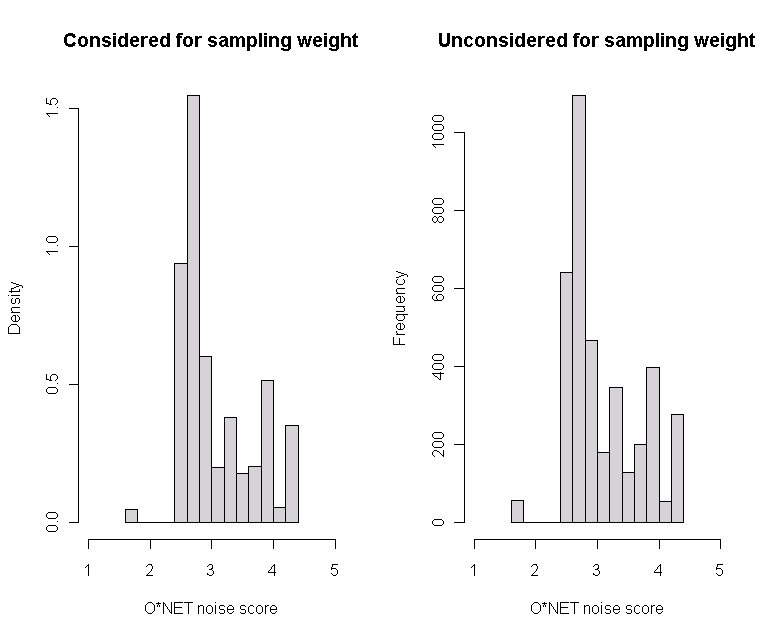 Distribution of O*NET noise scores in NHANES,     (b) Distribution of O*NET noise scores in NHANES,considered for sampling weights                      not considered for sampling weights Supplemental Figure 2. Percent change (%) of hearing thresholds (dB) by occupational noise quintile at longest job at each frequency from 0.5 kHz to 8 kHz (* P-trend<0.05)Regression models were adjusted for age, age2, body mass index, sex, race/ethnicity, ototoxic medication, cumulative cigarette pack-years, hypertension, diabetes, recreation noise and firearm noiseSupplemental Table 3. Percent change (95% CIs) of hearing thresholds (dB) at high frequencies by noise exposure levels at longest job. Supplemental Table 5. Percent change (95% CIs) of hearing thresholds (dB) by weighted noise exposure levels at longest job Supplemental Table 8. ORs (95% CIs) of hearing loss by contribution of different variables in a multiple logistic regressionO*NET SOC CodeaO*NET SOC TitleElement NameMean ScoreS.E.N11-1011.00Chief ExecutivesSounds, Noise Levels Are Distracting or Uncomfortable2.370.602711-1021.00General and Operations ManagersSounds, Noise Levels Are Distracting or Uncomfortable3.190.493811-2011.00Advertising and Promotions ManagersSounds, Noise Levels Are Distracting or Uncomfortable1.630.383611-2021.00Marketing ManagersSounds, Noise Levels Are Distracting or Uncomfortable1.770.321511-2022.00Sales ManagersSounds, Noise Levels Are Distracting or Uncomfortable2.950.511711-2031.00Public Relations ManagersSounds, Noise Levels Are Distracting or Uncomfortable1.880.342611-3011.00Administrative Services ManagersSounds, Noise Levels Are Distracting or Uncomfortable2.770.363011-3021.00Computer and Information Systems ManagersSounds, Noise Levels Are Distracting or Uncomfortable3.510.382811-3031.01Treasurers and ControllersSounds, Noise Levels Are Distracting or Uncomfortable2.840.404211-3031.02Financial Managers, Branch or DepartmentSounds, Noise Levels Are Distracting or Uncomfortable1.860.581511-3040.00Human Resources ManagersSounds, Noise Levels Are Distracting or Uncomfortable2.790.452511-3041.00Compensation and Benefits ManagersSounds, Noise Levels Are Distracting or Uncomfortable2.230.323011-3042.00Training and Development ManagersSounds, Noise Levels Are Distracting or Uncomfortable2.560.811711-3051.00Industrial Production ManagersSounds, Noise Levels Are Distracting or Uncomfortable2.990.531811-3061.00Purchasing ManagersSounds, Noise Levels Are Distracting or Uncomfortable3.300.422611-3071.01Transportation ManagersSounds, Noise Levels Are Distracting or Uncomfortable3.400.342711-3071.02Storage and Distribution ManagersSounds, Noise Levels Are Distracting or Uncomfortable3.060.421811-9011.01Nursery and Greenhouse ManagersSounds, Noise Levels Are Distracting or Uncomfortable3.410.472411-9011.02Crop and Livestock ManagersSounds, Noise Levels Are Distracting or Uncomfortable2.072911-9011.03Aquacultural ManagersSounds, Noise Levels Are Distracting or Uncomfortable3.453111-9012.00Farmers and RanchersSounds, Noise Levels Are Distracting or Uncomfortable3.480.272411-9021.00Construction ManagersSounds, Noise Levels Are Distracting or Uncomfortable3.320.262111-9031.00Education Administrators, Preschool and Child Care Center/ProgramSounds, Noise Levels Are Distracting or Uncomfortable2.770.452111-9032.00Education Administrators, Elementary and Secondary SchoolSounds, Noise Levels Are Distracting or Uncomfortable2.960.1713411-9033.00Education Administrators, PostsecondarySounds, Noise Levels Are Distracting or Uncomfortable2.260.1119711-9041.00Engineering ManagersSounds, Noise Levels Are Distracting or Uncomfortable3.490.411811-9051.00Food Service ManagersSounds, Noise Levels Are Distracting or Uncomfortable3.000.386411-9061.00Funeral DirectorsSounds, Noise Levels Are Distracting or Uncomfortable1.940.168811-9071.00Gaming ManagersSounds, Noise Levels Are Distracting or Uncomfortable3.910.423011-9081.00Lodging ManagersSounds, Noise Levels Are Distracting or Uncomfortable2.450.412311-9111.00Medical and Health Services ManagersSounds, Noise Levels Are Distracting or Uncomfortable3.020.422011-9121.00Natural Sciences ManagersSounds, Noise Levels Are Distracting or Uncomfortable3.180.302411-9131.00Postmasters and Mail SuperintendentsSounds, Noise Levels Are Distracting or Uncomfortable2.230.3432Characteristic Longest job information (N=3828)No Longest job infomation (N=230)P-valueO*NET noiseb 3.06 (± 0.02)..O*NET noiseb (Weighted)3.15 (± 0.02)..Age (y)                    41.96 (± 0.27)40.62 (± 1.73)0.4454Body mass (index:wtkg/htm)28.04 (± 0.15)28.37 (± 0.65)0.6200Hearing Thresholds (dB)PTA at speech frequenciesc12.72 (± 0.24)12.16 (± 0.67)0.39720.5 kHz11.64 (± 0.23)12.52 (± 0.78)0.26521 kHz9.59 (± 0.22)9.81 (± 0.78)0.78462 kHz10.90 (± 0.29)10.21 (± 0.74)0.37253 kHz14.25 (± 0.33)12.67 (± 0.91)0.08644 kHz18.74 (± 0.42)16.11 (± 0.87)0.00356 kHz24.56 (± 0.43)22.72 (± 1.05)0.08258 kHz23.58 (± 0.31)22.79 (± 1.00)0.4020Hearing Lossd (PTA>25dB, %)11.19.00.3777Noise Notche (%)17.611.80.0318Sex (Male %)48.527.2<.0001Race ethnics (%)0.0039Non-Hispanic White 72.360.7Non-Hispanic Black10.712.2Mexican American6.710.7Other10.316.4Ototoxic medication (Current use %)15.912.50.2978Cumulative cigarette packyears (%)0.0062Never 53.664.8<20 33.925.7≥2012.49.5Current dx of hypertension (%)      23.119.80.2575Current dx of diabetes mellitus (%)  4.34.30.9813Noise Exposure at firearm (Exposed %) 7.44.30.1052Noise Exposure at recreation (Exposed %) 25.921.10.1861Noise Exposure at Jobf(Exposed %) 33.09.4 <.0001Continuous variables: survey t-test, age-adjustedContinuous variables: survey t-test, age-adjustedContinuous variables: survey t-test, age-adjustedContinuous variables: survey t-test, age-adjustedContinuous variables: survey t-test, age-adjustedContinuous variables: survey t-test, age-adjustedContinuous variables: survey t-test, age-adjustedContinuous variables: survey t-test, age-adjustedCategorical variables: 2*2 table or 2*C table : survey X_square (Rao-Scott Chi-Square Test)Categorical variables: 2*2 table or 2*C table : survey X_square (Rao-Scott Chi-Square Test)Categorical variables: 2*2 table or 2*C table : survey X_square (Rao-Scott Chi-Square Test)Categorical variables: 2*2 table or 2*C table : survey X_square (Rao-Scott Chi-Square Test)Categorical variables: 2*2 table or 2*C table : survey X_square (Rao-Scott Chi-Square Test)Categorical variables: 2*2 table or 2*C table : survey X_square (Rao-Scott Chi-Square Test)Categorical variables: 2*2 table or 2*C table : survey X_square (Rao-Scott Chi-Square Test)Categorical variables: 2*2 table or 2*C table : survey X_square (Rao-Scott Chi-Square Test)aParticipants (N=4058) are the individuals having all interest variables in this study.: hearing thresholds, hearing loss, age, aParticipants (N=4058) are the individuals having all interest variables in this study.: hearing thresholds, hearing loss, age, aParticipants (N=4058) are the individuals having all interest variables in this study.: hearing thresholds, hearing loss, age, aParticipants (N=4058) are the individuals having all interest variables in this study.: hearing thresholds, hearing loss, age, aParticipants (N=4058) are the individuals having all interest variables in this study.: hearing thresholds, hearing loss, age, aParticipants (N=4058) are the individuals having all interest variables in this study.: hearing thresholds, hearing loss, age, aParticipants (N=4058) are the individuals having all interest variables in this study.: hearing thresholds, hearing loss, age, aParticipants (N=4058) are the individuals having all interest variables in this study.: hearing thresholds, hearing loss, age, BMI, sex, race ethnicity, ototoxic medication, cumulative cigratte packyears, hypertension, diabetes mellitus, firearm noise Exposure, and recreation noise exposureBMI, sex, race ethnicity, ototoxic medication, cumulative cigratte packyears, hypertension, diabetes mellitus, firearm noise Exposure, and recreation noise exposureBMI, sex, race ethnicity, ototoxic medication, cumulative cigratte packyears, hypertension, diabetes mellitus, firearm noise Exposure, and recreation noise exposureBMI, sex, race ethnicity, ototoxic medication, cumulative cigratte packyears, hypertension, diabetes mellitus, firearm noise Exposure, and recreation noise exposureBMI, sex, race ethnicity, ototoxic medication, cumulative cigratte packyears, hypertension, diabetes mellitus, firearm noise Exposure, and recreation noise exposureBMI, sex, race ethnicity, ototoxic medication, cumulative cigratte packyears, hypertension, diabetes mellitus, firearm noise Exposure, and recreation noise exposureBMI, sex, race ethnicity, ototoxic medication, cumulative cigratte packyears, hypertension, diabetes mellitus, firearm noise Exposure, and recreation noise exposureBMI, sex, race ethnicity, ototoxic medication, cumulative cigratte packyears, hypertension, diabetes mellitus, firearm noise Exposure, and recreation noise exposurebO*NET noise score (1 < Noise scale < 5)bO*NET noise score (1 < Noise scale < 5)bO*NET noise score (1 < Noise scale < 5)bO*NET noise score (1 < Noise scale < 5)bO*NET noise score (1 < Noise scale < 5)bO*NET noise score (1 < Noise scale < 5)bO*NET noise score (1 < Noise scale < 5)bO*NET noise score (1 < Noise scale < 5)cPTA at speech frequencies (Pure tone means at 0.5, 1, 2, 4 KHz) cPTA at speech frequencies (Pure tone means at 0.5, 1, 2, 4 KHz) cPTA at speech frequencies (Pure tone means at 0.5, 1, 2, 4 KHz) cPTA at speech frequencies (Pure tone means at 0.5, 1, 2, 4 KHz) cPTA at speech frequencies (Pure tone means at 0.5, 1, 2, 4 KHz) cPTA at speech frequencies (Pure tone means at 0.5, 1, 2, 4 KHz) cPTA at speech frequencies (Pure tone means at 0.5, 1, 2, 4 KHz) cPTA at speech frequencies (Pure tone means at 0.5, 1, 2, 4 KHz) dHearing Loss (PTA at speech frequencies > 25 dB)dHearing Loss (PTA at speech frequencies > 25 dB)dHearing Loss (PTA at speech frequencies > 25 dB)dHearing Loss (PTA at speech frequencies > 25 dB)dHearing Loss (PTA at speech frequencies > 25 dB)dHearing Loss (PTA at speech frequencies > 25 dB)dHearing Loss (PTA at speech frequencies > 25 dB)dHearing Loss (PTA at speech frequencies > 25 dB)eNoise Notch (Hearing threshold at 3,4, and/or 6 kHz is at least 10 dB greater than at 1 or 2 kHz and at least eNoise Notch (Hearing threshold at 3,4, and/or 6 kHz is at least 10 dB greater than at 1 or 2 kHz and at least eNoise Notch (Hearing threshold at 3,4, and/or 6 kHz is at least 10 dB greater than at 1 or 2 kHz and at least eNoise Notch (Hearing threshold at 3,4, and/or 6 kHz is at least 10 dB greater than at 1 or 2 kHz and at least eNoise Notch (Hearing threshold at 3,4, and/or 6 kHz is at least 10 dB greater than at 1 or 2 kHz and at least eNoise Notch (Hearing threshold at 3,4, and/or 6 kHz is at least 10 dB greater than at 1 or 2 kHz and at least eNoise Notch (Hearing threshold at 3,4, and/or 6 kHz is at least 10 dB greater than at 1 or 2 kHz and at least eNoise Notch (Hearing threshold at 3,4, and/or 6 kHz is at least 10 dB greater than at 1 or 2 kHz and at least 10 dB greater than at 6 or 8 kHz.)10 dB greater than at 6 or 8 kHz.)10 dB greater than at 6 or 8 kHz.)10 dB greater than at 6 or 8 kHz.)10 dB greater than at 6 or 8 kHz.)10 dB greater than at 6 or 8 kHz.)10 dB greater than at 6 or 8 kHz.)10 dB greater than at 6 or 8 kHz.)fNoise Exposure at Job (Questionnaire: Loud job noise, ever exposed, 3 months?)fNoise Exposure at Job (Questionnaire: Loud job noise, ever exposed, 3 months?)fNoise Exposure at Job (Questionnaire: Loud job noise, ever exposed, 3 months?)fNoise Exposure at Job (Questionnaire: Loud job noise, ever exposed, 3 months?)fNoise Exposure at Job (Questionnaire: Loud job noise, ever exposed, 3 months?)fNoise Exposure at Job (Questionnaire: Loud job noise, ever exposed, 3 months?)fNoise Exposure at Job (Questionnaire: Loud job noise, ever exposed, 3 months?)fNoise Exposure at Job (Questionnaire: Loud job noise, ever exposed, 3 months?)VariablesNo.Model Aa Model Aa Model Bb Model Bb Model Cc Model Cc O*NET Noise (unit score)d19.68(12.97, 26.79)17.01(10.44, 23.98)16.16(9.89, 22.79)O*NET Noise QuintileQuintile 1 (1.795-2.588)6750(Reference)0(Reference)0(Reference)Quintile 2 (2.653-2.729)8090.59(-6.34, 8.04)-0.38(-6.97, 6.67)-1.11(-7.63, 5.87)Quintile 3 (2.737-2.868)712-2.20(-10.46, 6.83)-3.87(-11.92, 4.91)-4.04(-12.07, 4.72)Quintile 4 (3.121-3.631)78613.83(3.96, 24.64)10.84(1.16, 21.44)9.65(0.23, 19.96)Quintile 5 (3.667-4.368)76028.01(15.39, 42.01)23.10(10.75, 36.84)21.33(9.52, 34.43)P-Trend<.0.0001<.0.00010.00030.00030.00040.0004aModel A was adjusted for age, age2, sex, and race/ethnicity. aModel A was adjusted for age, age2, sex, and race/ethnicity. aModel A was adjusted for age, age2, sex, and race/ethnicity. aModel A was adjusted for age, age2, sex, and race/ethnicity. aModel A was adjusted for age, age2, sex, and race/ethnicity. aModel A was adjusted for age, age2, sex, and race/ethnicity. bModel B: Model A + further adjusted for body mass index, ototoxic medication, cumulative cigarette pack-years, current dx of hypertension, and current dx of diabetes.bModel B: Model A + further adjusted for body mass index, ototoxic medication, cumulative cigarette pack-years, current dx of hypertension, and current dx of diabetes.bModel B: Model A + further adjusted for body mass index, ototoxic medication, cumulative cigarette pack-years, current dx of hypertension, and current dx of diabetes.bModel B: Model A + further adjusted for body mass index, ototoxic medication, cumulative cigarette pack-years, current dx of hypertension, and current dx of diabetes.bModel B: Model A + further adjusted for body mass index, ototoxic medication, cumulative cigarette pack-years, current dx of hypertension, and current dx of diabetes.bModel B: Model A + further adjusted for body mass index, ototoxic medication, cumulative cigarette pack-years, current dx of hypertension, and current dx of diabetes.bModel B: Model A + further adjusted for body mass index, ototoxic medication, cumulative cigarette pack-years, current dx of hypertension, and current dx of diabetes.bModel B: Model A + further adjusted for body mass index, ototoxic medication, cumulative cigarette pack-years, current dx of hypertension, and current dx of diabetes.bModel B: Model A + further adjusted for body mass index, ototoxic medication, cumulative cigarette pack-years, current dx of hypertension, and current dx of diabetes.bModel B: Model A + further adjusted for body mass index, ototoxic medication, cumulative cigarette pack-years, current dx of hypertension, and current dx of diabetes.bModel B: Model A + further adjusted for body mass index, ototoxic medication, cumulative cigarette pack-years, current dx of hypertension, and current dx of diabetes.bModel B: Model A + further adjusted for body mass index, ototoxic medication, cumulative cigarette pack-years, current dx of hypertension, and current dx of diabetes.cModel C: Model B + further adjusted for recreation noise and firearm noise.cModel C: Model B + further adjusted for recreation noise and firearm noise.cModel C: Model B + further adjusted for recreation noise and firearm noise.cModel C: Model B + further adjusted for recreation noise and firearm noise.cModel C: Model B + further adjusted for recreation noise and firearm noise.cModel C: Model B + further adjusted for recreation noise and firearm noise.cModel C: Model B + further adjusted for recreation noise and firearm noise.cModel C: Model B + further adjusted for recreation noise and firearm noise.dPercent change in hearing thresholds for one unit score increase. dPercent change in hearing thresholds for one unit score increase. dPercent change in hearing thresholds for one unit score increase. dPercent change in hearing thresholds for one unit score increase. dPercent change in hearing thresholds for one unit score increase. dPercent change in hearing thresholds for one unit score increase. dPercent change in hearing thresholds for one unit score increase. dPercent change in hearing thresholds for one unit score increase. Supplemental Table 4. Percent change (95% CIs) of hearing thresholds +6 (dB) by noise exposure levels at longest job in entire subjects and subjects with only positive hearing thresholdsSupplemental Table 4. Percent change (95% CIs) of hearing thresholds +6 (dB) by noise exposure levels at longest job in entire subjects and subjects with only positive hearing thresholdsSupplemental Table 4. Percent change (95% CIs) of hearing thresholds +6 (dB) by noise exposure levels at longest job in entire subjects and subjects with only positive hearing thresholdsSupplemental Table 4. Percent change (95% CIs) of hearing thresholds +6 (dB) by noise exposure levels at longest job in entire subjects and subjects with only positive hearing thresholdsSupplemental Table 4. Percent change (95% CIs) of hearing thresholds +6 (dB) by noise exposure levels at longest job in entire subjects and subjects with only positive hearing thresholdsSupplemental Table 4. Percent change (95% CIs) of hearing thresholds +6 (dB) by noise exposure levels at longest job in entire subjects and subjects with only positive hearing thresholdsVariablesNo.Regression ModelaRegression ModelaA. Entire subjects (3828 subjects)A. Entire subjects (3828 subjects)O*NET Noise (unit score)b9.01(5.47, 12.67)O*NET Noise QuintileQuintile 1 (1.795-2.588)6950(Reference)Quintile 2 (2.653-2.729)8301.76(-2.74, 6.47)Quintile 3 (2.737-2.868)7310.48(-5.06, 6.36)Quintile 4 (3.121-3.631)8056.97(1.35, 12.92)Quintile 5 (3.667-4.368)76713.93(6.67, 21.68)P-Trend0.00010.0001B. Subjects with only positive hearing thresholds (3748 subjects) B. Subjects with only positive hearing thresholds (3748 subjects) B. Subjects with only positive hearing thresholds (3748 subjects) B. Subjects with only positive hearing thresholds (3748 subjects) B. Subjects with only positive hearing thresholds (3748 subjects) B. Subjects with only positive hearing thresholds (3748 subjects) O*NET Noise (unit score)b9.27(6.06, 12.58)O*NET Noise QuintileQuintile 1 (1.795-2.588)6800(Reference)Quintile 2 (2.653-2.729)8071.83(-2.30, 6.13)Quintile 3 (2.737-2.868)7110.01(-5.31, 5.64)Quintile 4 (3.121-3.631)7937.54(2.07, 13.30)Quintile 5 (3.667-4.368)75714.00(7.69, 20.68)P-Trend<.0001<.0001aRegression model was adjusted for age, age2, body mass index, sex, race/ethnicity, ototoxic medication, cumulative cigarette pack-years, hypertension, diabetes, recreation noise and firearm noise.aRegression model was adjusted for age, age2, body mass index, sex, race/ethnicity, ototoxic medication, cumulative cigarette pack-years, hypertension, diabetes, recreation noise and firearm noise.aRegression model was adjusted for age, age2, body mass index, sex, race/ethnicity, ototoxic medication, cumulative cigarette pack-years, hypertension, diabetes, recreation noise and firearm noise.aRegression model was adjusted for age, age2, body mass index, sex, race/ethnicity, ototoxic medication, cumulative cigarette pack-years, hypertension, diabetes, recreation noise and firearm noise.aRegression model was adjusted for age, age2, body mass index, sex, race/ethnicity, ototoxic medication, cumulative cigarette pack-years, hypertension, diabetes, recreation noise and firearm noise.aRegression model was adjusted for age, age2, body mass index, sex, race/ethnicity, ototoxic medication, cumulative cigarette pack-years, hypertension, diabetes, recreation noise and firearm noise.bPercent change in hearing thresholds for one unit score increase.bPercent change in hearing thresholds for one unit score increase.bPercent change in hearing thresholds for one unit score increase.bPercent change in hearing thresholds for one unit score increase.bPercent change in hearing thresholds for one unit score increase.bPercent change in hearing thresholds for one unit score increase.VariablesNo.Regression ModelaRegression ModelaRegression ModelaWeighted O*NET Noise (unit score)b12.78(8.28, 17.46)(8.28, 17.46)Weighted O*NET Noise QuintileQuintile 1 (2.020-2.578)8170(Reference)(Reference)Quintile 2 (2.637-2.821)700-4.23(-11.72, 3.89)(-11.72, 3.89)Quintile 3 (2.832-2.963)7391.24(-7.39, 10.69)(-7.39, 10.69)Quintile 4 (3.157-3.930)79611.37(1.84, 21.78)(1.84, 21.78)Quintile 5 (4.090-4.748)77621.45(10.28, 33.75)(10.28, 33.75)P-Trend<.0.0001<.0.0001<.0.0001aRegression model was adjusted for age, age2, body mass index, sex, race/ethnicity, ototoxic medication, cumulative cigarette pack-years, hypertension, diabetes, recreation noise and firearm noise.aRegression model was adjusted for age, age2, body mass index, sex, race/ethnicity, ototoxic medication, cumulative cigarette pack-years, hypertension, diabetes, recreation noise and firearm noise.aRegression model was adjusted for age, age2, body mass index, sex, race/ethnicity, ototoxic medication, cumulative cigarette pack-years, hypertension, diabetes, recreation noise and firearm noise.aRegression model was adjusted for age, age2, body mass index, sex, race/ethnicity, ototoxic medication, cumulative cigarette pack-years, hypertension, diabetes, recreation noise and firearm noise.aRegression model was adjusted for age, age2, body mass index, sex, race/ethnicity, ototoxic medication, cumulative cigarette pack-years, hypertension, diabetes, recreation noise and firearm noise.aRegression model was adjusted for age, age2, body mass index, sex, race/ethnicity, ototoxic medication, cumulative cigarette pack-years, hypertension, diabetes, recreation noise and firearm noise.bPercent change in hearing thresholds for one unit score increase.bPercent change in hearing thresholds for one unit score increase.bPercent change in hearing thresholds for one unit score increase.bPercent change in hearing thresholds for one unit score increase.bPercent change in hearing thresholds for one unit score increase.bPercent change in hearing thresholds for one unit score increase.Supplemental Table 6. ORs (95% CIs) of hearing loss and noise notch by weighted noise exposure levels at longest job Supplemental Table 6. ORs (95% CIs) of hearing loss and noise notch by weighted noise exposure levels at longest job Supplemental Table 6. ORs (95% CIs) of hearing loss and noise notch by weighted noise exposure levels at longest job Supplemental Table 6. ORs (95% CIs) of hearing loss and noise notch by weighted noise exposure levels at longest job Supplemental Table 6. ORs (95% CIs) of hearing loss and noise notch by weighted noise exposure levels at longest job Supplemental Table 6. ORs (95% CIs) of hearing loss and noise notch by weighted noise exposure levels at longest job VariablesRegression ModelaRegression ModelaA. ORs of hearing lossA. ORs of hearing lossHearing Loss No./ Participants No.Weighted O*NET Noise (unit score)b1.49(1.21, 1.84)Weighted O*NET Noise QuintileQuintile 1 (2.020-2.578)78/8171(Reference)Quintile 2 (2.637-2.821)64/7000.88(0.50, 1.55)Quintile 3 (2.832-2.963)66/7390.95(0.54, 1.69)Quintile 4 (3.157-3.930)105/7961.29(0.79, 2.12)Quintile 5 (4.090-4.748)143/7761.92(109, 3.41)P-Trend0.00640.0064B. ORs of noise notchB. ORs of noise notchNoise notch No./Participants No.Weighted O*NET Noise (unit score)b1.35(1.14, 1.60)Weighted O*NET Noise QuintileQuintile 1 (2.020-2.578)118/8171(Reference)Quintile 2 (2.637-2.821)89/7000.81(0.59, 1.11)Quintile 3 (2.832-2.963)90/7390.91(0.67, 1.23)Quintile 4 (3.157-3.930)166/7961.27(0.95, 1.71)Quintile 5 (4.090-4.748)192/7761.54(1.13, 2.11)P-Trend0.00050.0005aRegression model was adjusted for age, age2, body mass index, sex, race/ethnicity, ototoxic medication, cumulative cigarette pack-years, hypertension, diabetes, recreation noise and firearm noise.aRegression model was adjusted for age, age2, body mass index, sex, race/ethnicity, ototoxic medication, cumulative cigarette pack-years, hypertension, diabetes, recreation noise and firearm noise.aRegression model was adjusted for age, age2, body mass index, sex, race/ethnicity, ototoxic medication, cumulative cigarette pack-years, hypertension, diabetes, recreation noise and firearm noise.aRegression model was adjusted for age, age2, body mass index, sex, race/ethnicity, ototoxic medication, cumulative cigarette pack-years, hypertension, diabetes, recreation noise and firearm noise.aRegression model was adjusted for age, age2, body mass index, sex, race/ethnicity, ototoxic medication, cumulative cigarette pack-years, hypertension, diabetes, recreation noise and firearm noise.aRegression model was adjusted for age, age2, body mass index, sex, race/ethnicity, ototoxic medication, cumulative cigarette pack-years, hypertension, diabetes, recreation noise and firearm noise.bPercent change in hearing thresholds for one unit score increase.bPercent change in hearing thresholds for one unit score increase.bPercent change in hearing thresholds for one unit score increase.bPercent change in hearing thresholds for one unit score increase.bPercent change in hearing thresholds for one unit score increase.bPercent change in hearing thresholds for one unit score increase.Supplemental Table 7. Percent change (95% CIs) of hearing thresholds (dB) by noise exposure levels at longest job at participants groups. Supplemental Table 7. Percent change (95% CIs) of hearing thresholds (dB) by noise exposure levels at longest job at participants groups. Supplemental Table 7. Percent change (95% CIs) of hearing thresholds (dB) by noise exposure levels at longest job at participants groups. Supplemental Table 7. Percent change (95% CIs) of hearing thresholds (dB) by noise exposure levels at longest job at participants groups. aPercent change in hearing thresholds for one unit score increase. bModel C: adjusted for age, age2, sex, and race/ethnicity, body mass index, ototoxic medication, cumulative cigarette pack-years, current dx of hypertension,  current dx of diabetes, recreation noise and firearm noise.bModel C: adjusted for age, age2, sex, and race/ethnicity, body mass index, ototoxic medication, cumulative cigarette pack-years, current dx of hypertension,  current dx of diabetes, recreation noise and firearm noise.VariablesHearing Loss No./ Participants No.Regression ModelaRegression ModelaRegression ModelaAll456/3828O*NET noise (unit score change)1.65(1.28, 2.13)(1.28, 2.13)Age (unit year change)1.07(0.98, 1.18)(0.98, 1.18)Age2 (unit year change)1.00(1.00, 1.00)(1.00, 1.00)Body mass index (10 wtkg/htm change)0.99(0.97, 1.02)(0.97, 1.02)Sex Female147/20431(Reference)(Reference)Male309/17850.49(0.37, 0.64)(0.37, 0.64)Race ethnicityNon-Hispanic White 261/18801(Reference)(Reference)Non-Hispanic Black59/7940.41(0.28, 0.59)(0.28, 0.59)Mexican American94/8270.71(0.53, 0.97)(0.53, 0.97)Other42/3271.31(0.80,  2.15)(0.80,  2.15)Ototoxic medicationNo343/32431(Reference)(Reference)Yes113/5851.06(0.79, 1.41)(0.79, 1.41)Cumulative cigarette packyearsNever 184/21771(Reference)(Reference)<20 145/12270.96(0.65, 1.42)(0.65, 1.42)≥20127/4241.54(1.11, 2.15)(1.11, 2.15)Current dx of hypertension   No242/28091(Reference)(Reference)Yes214/10191.12(0.84, 1.49)(0.84, 1.49)Current dx of diabetes mellitus No389/36031(Reference)(Reference)Yes67/2251.66(0.99, 2.77)(0.99, 2.77)Noise Exposure at firearmNo406/35931(Reference)(Reference)Yes50/2351.41(0.89, 2.23)(0.89, 2.23)Noise Exposure at recreation No343/29481(Reference)(Reference)Yes113/8801.62(1.21, 2.17)(1.21, 2.17)aRegression model was adjusted for age, age2, body mass index, sex, race/ethnicity, ototoxic medication, cumulative cigarette pack-years, hypertension, diabetes, recreation noise and firearm noise.aRegression model was adjusted for age, age2, body mass index, sex, race/ethnicity, ototoxic medication, cumulative cigarette pack-years, hypertension, diabetes, recreation noise and firearm noise.aRegression model was adjusted for age, age2, body mass index, sex, race/ethnicity, ototoxic medication, cumulative cigarette pack-years, hypertension, diabetes, recreation noise and firearm noise.aRegression model was adjusted for age, age2, body mass index, sex, race/ethnicity, ototoxic medication, cumulative cigarette pack-years, hypertension, diabetes, recreation noise and firearm noise.aRegression model was adjusted for age, age2, body mass index, sex, race/ethnicity, ototoxic medication, cumulative cigarette pack-years, hypertension, diabetes, recreation noise and firearm noise.aRegression model was adjusted for age, age2, body mass index, sex, race/ethnicity, ototoxic medication, cumulative cigarette pack-years, hypertension, diabetes, recreation noise and firearm noise.